Российская Федерация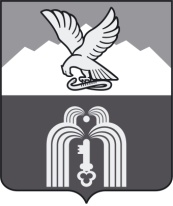 Р Е Ш Е Н И ЕДумы города ПятигорскаСтавропольского краяО внесении изменений в решение Думы города Пятигорска «Об утверждении Положения об управлении и распоряжении имуществом, находящимся в собственности муниципального образования города-курорта Пятигорска»В соответствии с Федеральным законом «Об общих принципах организации местного самоуправления в Российской Федерации», Уставом муниципального образования города-курорта Пятигорска,Дума города ПятигорскаРЕШИЛА:Внести изменения в Положение об управлении и распоряжении имуществом, находящимся в собственности муниципального образования города-курорта Пятигорска, утвержденное решением Думы города Пятигорска от 28 июня 2007 г. № 93-16 ГД,  следующие изменения:1) изложить абзац 2 пункта 7.5 раздела 7 в следующей редакции:	«Заключение договоров безвозмездного пользования муниципальным имуществом без проведения конкурсов и аукционов, в случаях, предусмотренных Федеральным законом «О защите конкуренции», осуществляется на основании соответствующих решений Думы города Пятигорска, за исключением случаев передачи имущества, необходимого для исполнения поручений Губернатора Ставропольского края, Правительства Ставропольского края, а также случаев, предусмотренных пунктом 7.51 настоящего Положения»;2) дополнить подпункт 10.3.1 пункта 10.3 раздела 10 абзацем следующего содержания:«В случае отчуждения объектов муниципальной собственности балансовой или кадастровой стоимостью свыше 1 млн. рублей уполномоченный орган обязан организовать проведение экспертизы отчета об оценке имущества, составленного в соответствии с законодательством Российской Федерации об оценочной деятельности.».2. Контроль за исполнением настоящего решения возложить на администрацию города Пятигорска.3. Настоящее решение вступает в силу со дня официального опубликования и распространяет свое действие на правоотношения, возникшие с 1 января 2022 года.ПредседательДумы города Пятигорска                                                                 Л.В. ПохилькоГлава города Пятигорска                                                            Д.Ю. Ворошилов____________________№______________________ПОЯСНИТЕЛЬНАЯ ЗАПИСКАк проекту решения Думы города Пятигорска «О внесении изменений в решение Думы города Пятигорска «Об утверждении Положения об управлении и распоряжении имуществом, находящимся в собственности муниципального образования города-курорта Пятигорска»Настоящим проектом решения,  в целях оперативного решения поставленных в поручениях Губернатора Ставропольского края, Правительства Ставропольского края задач на территории муниципального образования города-курорта Пятигорска, предлагается уточнить порядок заключения  договоров безвозмездного пользования муниципальным имуществом без проведения конкурсов и аукционов.Кроме того, предлагается дополнить существующий порядок принятия условий приватизации муниципального имущества обязанностью уполномоченного органа на проведение экспертизы отчета об оценке имущества, составленного в соответствии с законодательством Российской Федерации об оценочной деятельности, что позволит снизить риски при оценке муниципального имущества, затрагивающие интересы муниципального образования. Аналогичное требование установлено  при отчуждении государственного имущества Ставропольского края (ст. 18 Закона Ставропольского края от 14.04.2014 №25-кз). Проект решения Думы города Пятигорска соответствует требованиям действующего законодательства Российской Федерации, Федерального закона от 6 октября 2003 года № 131-ФЗ «Об общих принципах организации местного самоуправления в Российской Федерации», Уставом муниципального образования города-курорта Пятигорска.Настоящий проект вынесен на рассмотрение Думы города Пятигорска, так как в соответствии с положениями Устава муниципального образования города-курорта Пятигорска, данный вопрос отнесен к компетенции Думы города Пятигорска.Глава города Пятигорска                                                             Д.Ю.ВорошиловРазработчик проекта: МУ «Управление имущественных отношений администрации города Пятигорска»Адрес: 357500, Ставропольский край, г. Пятигорск,                                                   пл. Ленина, 2, каб. 617Адрес электронной почты: muuiogpyatigorsk@yandex.ruКонтактный телефон: 8 (8793) 39-48-25, факс 8 (8793) 33-73-99Срок приема заключения: с 17.06.2022 г. по 29.06.2022 г.  (7 раб. дн.)ПРОЕКТ